SEVGİLİ VELİLERİMİZ;Okula başlayan çocukla birlikte tüm ailenin hayatında yeni bir sayfa açılmaktadır. Bu yeni ortam çocuk için birçok yeniliği ifade eder; Yeni ve farklı arkadaşlar, öğretmenler, Yeni bir fiziksel çevre, Yeni kurallar, onları bekleyen sorumluluklar (örneğin, sabah vaktinde kalkıp hazırlanmak, okula yetişmek) Çocuğun bu ortama uyumu, aileden kazandığı iletişim becerileri ve ilişki biçimlerini kullanmasıyla mümkündür. Çocuğa anaokulu döneminde ve daha öncesinde kendi ayakları üzerinde durabilme yeteneğinin verilmiş olması çocuğun okula uyumunu kolaylaştıracaktır. Okul, çocuklarda strese yol açabilir. Bu normal bir durumdur. Anne babalar okula gitmek istemeyen çocuk karşısında sakinliğini korumalı, kırıcı ve alay edici sözlerden kaçınmalıdırlar. Okulun nasıl bir yer olduğu, çocuğun okulda nelerle karşılaşabileceği ona önceden anlatılmalıdır. Okul asla ceza verilen bir yer olarak gösterilmemelidir. Örneğin: “yemeğini yemezsen öğretmenine söylerim sana kızar!” Çocuk aşırı korumacı bir anlayışla yetiştirilmişse, arkadaşlarıyla iletişimi çok az olmuşsa, dışarıya pek çıkmamışsa kendi ayakları üzerinde duramıyorsa ailesinden uzak kalmak onu çok korkutur. Bu durum pek çok çocukta görülür ve zamanla düzelir. Anne babanın çocuk için kaygılanması normaldir. Ama aşırı kaygılanıyorlarsa çocuk da kendisi için endişe etmeye ve korkmaya ve O yokken anne babasına kötü bir şey olacağına inanmaya başlar. Çocuklarınızla ilgili kaygılarınızı dürüstçe onunla paylaşabilirsiniz. 2016-2017 Eğitim öğretim yılını en güzel bir şekilde bir tamamlamak dileğiyle.                           KÜBRA ÖĞRETMEN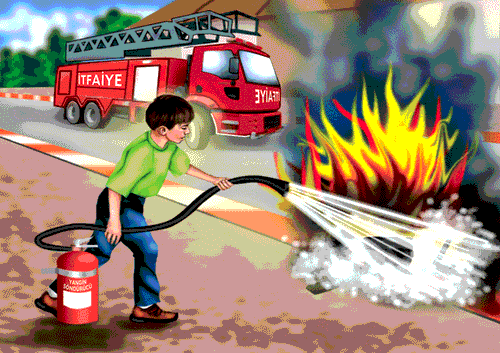 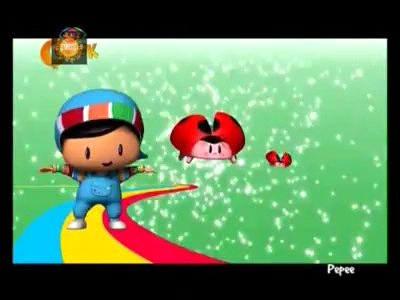 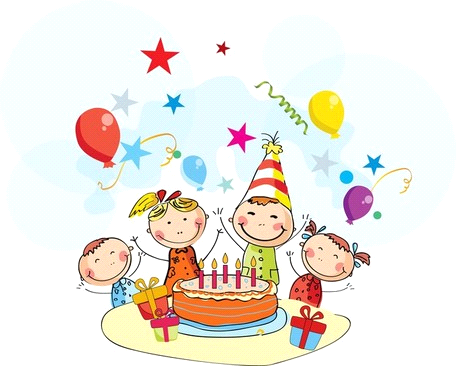 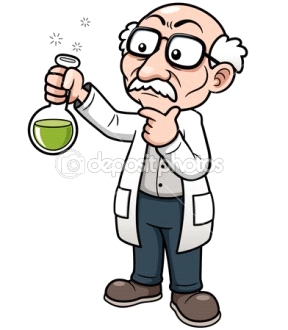 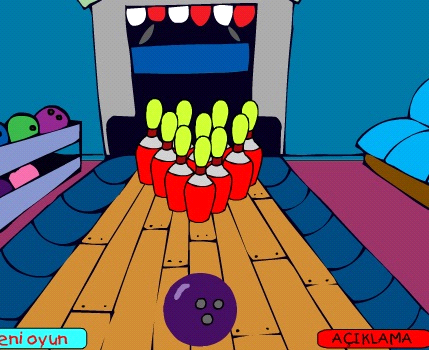 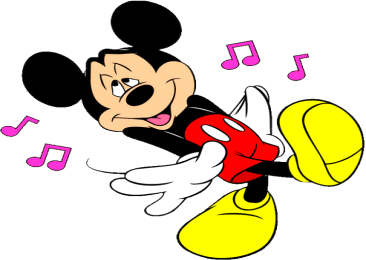 NOT: 3 Yaş sınıfının oyuncak günü Perşembe günüdür.  